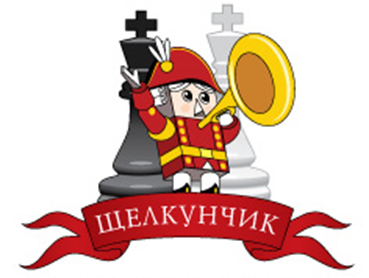 Международный командный шахматный турнир поколений «Щелкунчик»Быстрые шахматы (I – IV туры)Гл. судья 						Александр Ткачев (IA, Россия)Международный командный шахматный турнир поколений «Щелкунчик»Быстрые шахматы (V –VIII туры)Гл. судья 						Александр Ткачев (IA, Россия)1 тур, 21 декабря 2016 года в 15:00А.Морозевич – В. Федосеев Б. Гельфанд – В. АртемьевГ. Опарин – А. ДреевД. Дубов – А. Широв2 тур, 21 декабря 2016 года в 16:15В. Артемьев – А.МорозевичГ. Опарин – Б. ГельфандА. Дреев – Д. ДубовА. Широв – В. Федосеев3 тур, 21 декабря 2016 года в 17:30А. Морозевич – Г. ОпаринБ. Гельфанд – Д. ДубовВ. Федосеев – А. ДреевВ. Артемьев – А. Широв4 тур, 21 декабря 2016 года в 18:45Д. Дубов – А. МорозевичВ. Федосеев – Б. ГельфандА. Дреев – В. АртемьевА. Широв – Г. Опарин5 тур, 22 декабря 2016 года в 15:00А.Морозевич – Д. ДубовБ. Гельфанд – В. ФедосеевВ. Артемьев – А. ДреевГ. Опарин – А. Широв6 тур, 22 декабря 2016 года в 16:15Г. Опарин – А.МорозевичД. Дубов – Б. ГельфандА. Дреев – В. ФедосеевА. Широв – В. Артемьев7 тур, 22 декабря 2016 года в 17:30А.Морозевич – В. АртемьевБ. Гельфанд – Г. ОпаринД. Дубов – А. ДреевВ. Федосеев – А. Широв8 тур, 22 декабря 2016 года в 18:45В. Федосеев – А.МорозевичВ. Артемьев – Б. ГельфандА. Дреев – Г. ОпаринА. Широв – Д. Дубов